Development Mind Map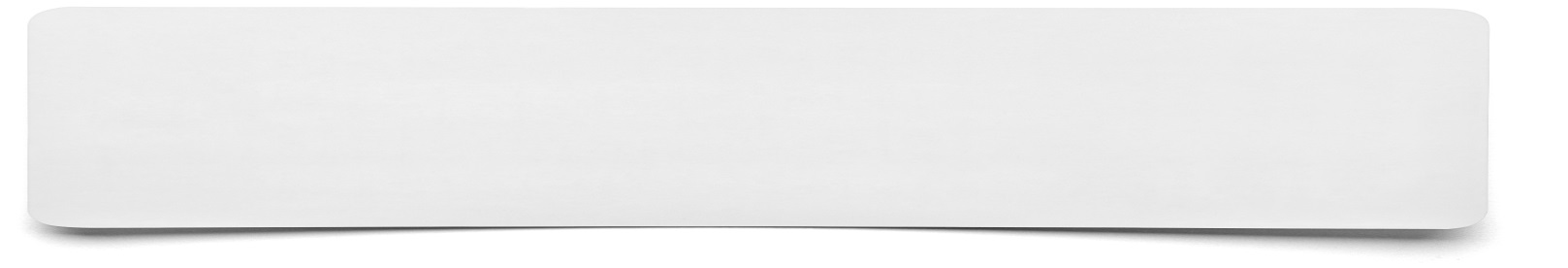 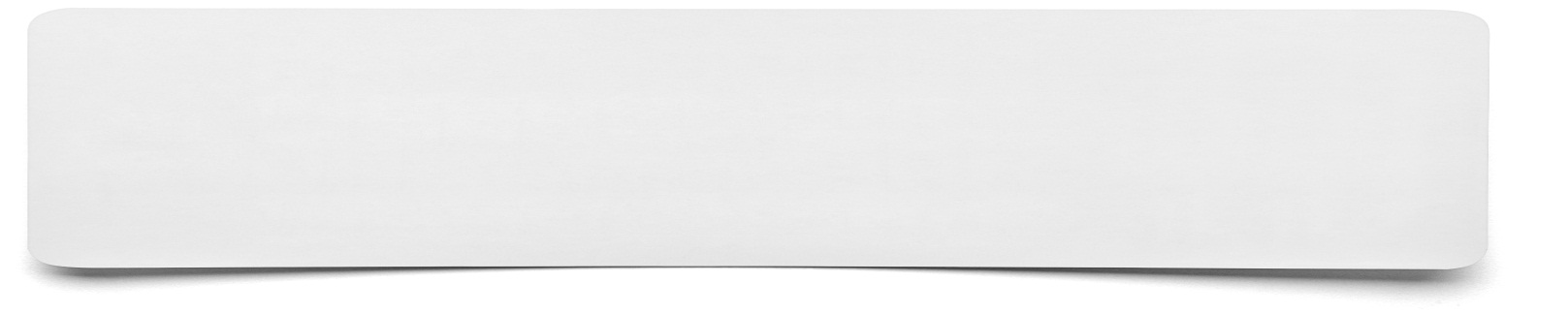 